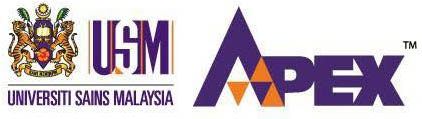 UNIVERSITI SAINS MALAYSIA JADUAL YURANYURAN PELAJAR WARGANEGARAJabatan Bendahari	2  Disember 2016 	Yuran Pelajar WarganegaraMaklumat dalam Jadual Yuran ini: Yuran Pelajar Warganegara ini adalah diguna pakai oleh Universiti Sains Malaysia sahajaJadual Yuran: Yuran Pelajar Warganegara ini tidak boleh diterbitkan semula sehingga masih belum mendapat kebenaran secara bertulis daripada Jabatan Bendahari Universiti Sains MalaysiaSemua maklumat dalam Jadual Yuran ini adalah tertakluk pada tarikh               2 Disember 2016. Dasar Yuran Universiti hendaklah dirujuk untuk mencadangkan tafsiran dan aplikasi Jadual Yuran ini.Jabatan BendahariUniversiti Sains Malaysia2 Disember 20161.0 Yuran Pelajar Ijazah PertamaYuran Pengajian * Yuran pengajian bagi Warga Emas, Warga Budaya dan Warga Sukan dikenakan 50% dari yuran pengajian asalYuran BerulangHanya terpakai kepada Kampus yang menyediakan perkhidmatan iniYuran Tidak BerulangNotes:1.  Yuran konvokesyen RM 120 di bayar pada tahun akhir pengajian1.4.	Jumlah YuranStruktur Yuran Pelajar Jarak Jauh2.1 Yuran Pengajian2.1.1 Program Pengajian Jarak Jauh 		2.1.2 Program Persisir Sains @ Kedah		2.1.3 Program Dwi Ijazah2.2 Yuran BerulangYuran Tidak BerulangNota:1.  Yuran konvokesyen RM 120 di bayar pada tahun akhir pengajian2.4.	Jumlah Yuran2.4.1 Program Pengajian Jarak Jauh		2.4.2 Program Persisir Sains @ Kedah                     2.4.3 Program Dwi IjazahNota: Pelajar Dwi Ijazah tidak dikenakan yuran berulang dan tidak berulang kerana pelajar telah bayar di dalam program ijazah pertama3.0	Struktur Yuran Ijazah Tinggi3.1.	Yuran BerulangYuran berulang akan dikenakan pada setiap semester mengikut kluster programHanya terpakai kepada Kampus yang menyediakan perkhidmatan iniJumlah Yuran Tidak Berulang tidak termasuk Yuran Penyelidikan dan Viva3.1.1.	Yuran Tesis dan Penyelidikan3.1.2.	Yuran Penyelidikan Dicaj setiap semester dan mengikut kluster program3.2.	Yuran Tidak BerulangProgram Master of Economics Management (MEM) dan Masters of Public AdministrationProgram Master of Business Administration (eMBA)Program LainNota:1.  Yuran konvokesyen RM 120 di bayar pada tahun akhir pengajian.3.3.	Jumlah Yuran3.3.1.	Ijazah Tinggi Master dan PHD – PenyelidikanNota: 1)  Yuran berulang termasuk di dalam yuran pengajian2) Yuran pengajian bagi warga eams dikenakan 50% dari   yuran pengajian sebenar3.3.2.	Ijazah Tinggi Master dan PHD – Kerja Kursus3.3.3.	Ijazah Tinggi Master dan PHD – Mod CampuranNota: 1)   Yuran berulang termasuk di dalam yuran pengajian2) Yuran pengajian bagi warga eams dikenakan 50% dari   yuran pengajian sebenarBursarUniversiti Sains Malaysia2nd December 2016Bil.ProgramPusat PengajianTempoh Pengajian(semester)Yuran Pengajian Per Semester
(RM)Jumlah Yuran Pengajian
(RM)1PerubatanPPSP109009,0002PergigianPPSG109009,0003FarmasiPFARMASI88506,8004Sains KesihatanPPSK89007,2005Kejuruteraan87005,6006Sains KomputerPKOMP86605,2807Teknologi IndustriPTEKINDMakananPTEKIND87005,600BioprosesPTEKIND87005,600Bio Sumber, Kertas Dan PenglitupPTEKIND77005,600PersekitaranPTEKIND77005,6008Sains BiologiPBIOLOGI86204,9609Sains Gunaan (Biologi)PBIOLOGI86605,28010Sains FizikPFIZIK86204,96011Sains Gunaan (Fizik)PFIZIK86605,28012Sains KimiaPKIMIA86204,96013Sains Gunaan (Kimia)PKIMIA86605,28014Sains MatematikPMATHS86204,96015Sains Gunaan (Matematik)PMATHS86605,28016Sains (Perumahan, Bangunan dan Perancangan)PPBGN67005,60017Sains (Perumahan, Bangunan dan Perancangan) - PPDPPBGN6233814,02818PengurusanPMGT85504,40019PerakaunanPMGT85504,40020Sains KemasyarakatanPSOSIAL85104,08021PendidikanPGURU85504,40022KomunikasiPCOMM85504,400Bil.ProgramPusat PengajianTempoh Pengajian(semester)Yuran Pengajian Per Semester
(RM)Jumlah Yuran Pengajian
(RM)23Sastera (Bahasa Inggeris Dan Kesusasteraan)PHUMANITI75103,57024Sastera (Terjemahan Dan Interpretasi)PHUMANITI75103,57025Sastera  (Bahasa Inggeris Untuk Profesional)PHUMANITI65106,06029Ilmu KemanusiaanPHUMANITI75103,57026Sastera (Seni Halus)PSENI87005,60027Seni HalusPSENI87005,60028Seni MuzikPSENI87005,600Bil.Komponen YuranRM1Kesihatan Pelajar302Perpustakaan253Kebajikan Pelajar104Perkhidmatan Bas *60Jumlah Yuran Berulang125Bil.Komponen YuranRM1Pendaftaran1002Minggu Suaikenal 2003Kegiatan Pemajuan Pelajar2004Pemeriksaan Kesihatan 505Kad Pelajar60Jumlah Yuran Tidak Berulang610Bil.ProgramPusat PengajianJumlah SemesterYuran (Per Semester)Yuran (Per Semester)Yuran Tidak Berulang
(RM)Jumlah Yuran(RM)Bil.ProgramPusat PengajianJumlah SemesterYuran Pengajian
(RM)Yuran Berulang
(RM)Yuran Tidak Berulang
(RM)Jumlah Yuran(RM)1PerubatanPPSP109006561010,2602PergigianPPSG109006561010,2603FarmasiPFARMASI88501256108,4104Sains KesihatanPPSK8900656108,3305Kejuruteraan8700656106,7306Sains KomputerPKOMP86601256106,8907Teknologi IndustriPTEKINDMakananPTEKIND87001256107,210BioprosesPTEKIND87001256107,210Bio Sumber, Kertas Dan PenglitupPTEKIND77001256106,385PersekitaranPTEKIND77001256106,3858Sains BiologiPBIOLOGI86201256106,5709Sains Gunaan (Biologi)PBIOLOGI86601256106,89010Sains FizikPFIZIK86201256106,57011Sains Gunaan (Fizik)PFIZIK86601256106,89012Sains MatematikPKIMIA86201256106,57013Sains Gunaan (Matematik)PKIMIA86601256106,89014Sains KimiaPMATHS86201256106,57015Sains Gunaan (Kimia)PMATHS86601256106,89016Sains (Perumahan, Bangunan dan Perancangan)PPBGN67001256105,56017Sains (Perumahan, Bangunan dan Perancangan) - PPDPPBGN6233812561015,38818PengurusanPMGT85501256106,01019PerakaunanPMGT85501256106,01021Sains KemasyarakatanPSOSIAL85101256105,69022PendidikanPGURU85501256106,01023KomunikasiPCOMM85501256106,010Bil.ProgramPusat PengajianJumlah SemesterYuran (Per Semester)Yuran (Per Semester)Yuran Tidak Berulang
(RM)Jumlah Yuran(RM)Bil.ProgramPusat PengajianJumlah SemesterYuran Pengajian
(RM)Yuran Berulang
(RM)Yuran Tidak Berulang
(RM)Jumlah Yuran(RM)24Sastera (Bahasa Inggeris Dan Kesusasteraan)PHUMANITI75101256105,05525Sastera (Terjemahan Dan Interpretasi)PHUMANITI75101256105,05526Sastera  (Bahasa Inggeris Untuk Profesional)PHUMANITI65101256104,42020Ilmu KemanusiaanPHUMANITI75101256105,05527Sastera (Seni Halus)PSENI87001256107,21028Seni HalusPSENI87001256107,21029Seni MuzikPSENI87001256107,210Bil.ProgramTempoh Pengajian(Sidang Akademik)Yuran Pengajian Per Sidang Akademik
(RM)Jumlah Yuran Pengajian
(RM)1Pengurusan48003,2002Sains47703,0803Sastera46402,5604Sains Kemasyarakatan46402,560Bil.ProgramTempoh Pengajian(Sidang Akademik)Bil UnitKadar Per Unit(RM)Jumlah Yuran Pengajian
(RM)1Sains (Matematik)5-1212219223,4242Sains (Biologi)5-1212220525,010Bil.ProgramTempoh Pengajian(Sidang Akademik)Bil UnitTerasKadar Per Unit(RM)Jumlah Yuran Pengajian
(RM)1Sains (Fizik)3-872755,4002Sains (Biologi, Kimia, Matematik)3-871755,3253Sastera3-873604,3804Pengurusan3-879604,740BilKomponen YuranRM1Kesihatan Pelajar152Perpustakaan253Kebajikan Pelajar54Kursus1005Kegiatan Pelajar126Penginapan Intensif847Peperiksaan50Jumlah Yuran Berulang291BilYuran ModulRM1Sains dan Pengurusan4002Sastera dan Sains Kemasyarakatan300Bil.Komponen YuranRM1Pendaftaran1002Minggu Suaikenal 2003Penginapan Suaikenal205Kad Pelajar60Jumlah Yuran Tidak Berulang380Bil.ProgramJumlah Sidang AkademikYuran (Per Sidang Akademik)Yuran (Per Sidang Akademik)Yuran Tidak Berulang
(RM)Jumlah Yuran(RM)Bil.ProgramJumlah Sidang AkademikYuran Pengajian
(RM)Yuran Berulang
(RM)Yuran Tidak Berulang
(RM)Jumlah Yuran(RM)1Pengurusan48006913806,3442Sains47706913806,2243Sastera46405913805,3044Sains Kemasyarakatan46405913805,304BilProgramTempoh Pengajian(Sidang Akademik)Jumlah Yuran PengajianYuran  Berulang(RM)Yuran Tidak Berulang
(RM)Jumlah Yuran(RM)1Sains (Matematik)5-1223,42469138024,4952Sains (Biologi)5-1225,01069138026,081BilProgramTempoh Pengajian(Sidang Akademik)Jumlah Yuran PengajianYuran  Berulang(RM)Yuran Tidak Berulang
(RM)Jumlah Yuran(RM)1Sains (Fizik)3-85,400--5,4002Sains (Biologi, Kimia, Matematik)3-85,325--5,3253Sastera3-84,380--4,3804Pengurusan3-84,740--4,740Num.Komponen YuranRM1Kesihatan Pelajar 102Perpustakaan103Kebajikan Pelajar 54Yuran Perkhidmatan155Tesis Dan VivaRujuk 1.1.16Perkhidmatan Bas*157PenyelidikanDicaj Mengikut KlusterJumlah Yuran Berulang55*Bil.Komponen YuranMaster
(RM)PhD(RM)1Tesis dan Viva (4 semester)860860.002Tesis dan Viva Fee (Semester Akhir)1,0001,500Total1,1101,235Bil.Komponen Yuran RM1Sains Tulen, Sains Gunaan dan  and Sains Kesihatan4002Kejuruteraan, Perubatan, Pergigian, Farmasi dan Komputer5003Sastera Tulen 2524Sastera Gunaan dan Pengurusan300Bil.Komponen YuranKadar(RM)1Pendaftaran 4802Kad Pelajar60Jumlah Yuran Tidak Berulang540Bil.Fee ComponentKadar(RM)1Pendaftaran 902Kad Pelajar60Jumlah Yuran Tidak Berulang150Bil.Komponen YuranKadar(RM)1Pendaftaran 2802Kad Pelajar60Total Non-Recurrent Fees340Num.Program(Master dan PHD - Penyelidikan)Penuh MasaSeparuh MasaYuran Tidak Berulang(RM)Num.Program(Master dan PHD - Penyelidikan)Yuran (RM)Fees Per Semester(RM)Yuran Tidak Berulang(RM)1Centre for Chemical Biology3,3502,7753402Centre for Drug Research4,1503,5353403Centre for Global Archaeological Research2,9002,3853404Centre for Global Sustainability Studies(Sciences)3,5502,9753405Centre for Marine and Coastal Studies3,3502,7753406Doping Control Centre4,1503,5353407Institute of Pharmaceuticals & Nutraceuticals4,1503,5353408Institute of Nano Optoelectronics Research and Technology4,1503,5853409National Advanced IPV6 Centre4,1503,53534010National Poison Centre4,1503,53534011School of Biology Sciences3,3502,77534012School of Chemical Sciences3,3502,77534013School of Computer Sciences4,1504,15034014School of Distance Education (Science)3,3503,55034015School of Housing, Building and Planning3,5503,55034016School of Industrial Technology3,5503,55034017School of Mathematical Sciences3,3503,350340Num.Program(Master dan PHD - Penyelidikan)Penuh MasaSeparuh MasaYuran Tidak Berulang(RM)Num.Program(Master dan PHD - Penyelidikan)Yuran (RM)Fees Per Semester(RM)Yuran Tidak Berulang(RM)18School of Pharmaceutical Sciences4,1504,15034019School of Physics3,3502,77534020River Engineering & Urban Drainage Research Centre3,7003,08534021School of Aerospace Engineering3,7003,08534022School of Chemical Engineering3,7003,08534023School of Civil Engineering3,7003,08534024School of Electrical & Electronic Engineering3,7003,08534025School of Materials & Minerals Resources Engineering3,7003,08534026School of Mechanical Engineering3,7003,08534027Advanced Medical & Dental Institute4,2003,58534028Institute for Research In Molecular Medicine4,2003,58534029Center For Neuroscience Services and Research4,2003,58534030School of Medical Sciences4,2003,58534031School of Dental Sciences4,2003,58534032School of Health Sciences4,1003,52534033Centre for Global Sustainability Studies (Arts)3,0502,51534034Centre for Instructional Technology and Multimedia3,0502,51534035Centre for Policy Research and International Studies2,9002,38534036Centre for Islamic Development Management Studies2,9002.385340Num.Program(Master dan PHD - Penyelidikan)Penuh MasaSeparuh MasaYuran Tidak Berulang(RM)Num.Program(Master dan PHD - Penyelidikan)Yuran (RM)Fees Per Semester(RM)Yuran Tidak Berulang(RM)37Graduate School of Business3,4002,86534038School of Communication3,0502,51534039School of Distance Education (Arts)2,9002,38534040School of Educational Studies3.0502,51534041School of Humanities2,9002,38534042School of Languages, Literacies and Translation2,9002,38534043School of Management3,4002,86534044School of Social Sciences2,9002,38534045School of The Arts3,0502,51534046Women’s Development Research Centre3,0502,515340Bil.Bil.Program(Master dan PHD – Kerja Kursus)Bilangan UnitBilangan UnitBilangan UnitYuran Pengajian per Unit(RM)Yuran Pengajian per Unit(RM)Yuran Tidak Berulang(RM)Jumlah Yuran(RM)Bil.Bil.Program(Master dan PHD – Kerja Kursus)(A)(A)(A)(B)(B)(C)D=(A*B)+C11Master of Informatics40404026826834011,06022Master of Pharmacy (Clinical Pharmacy)40404036536534014,94033Master of Science (Building Technology)44444422022034010,02044Master of Science (Housing)44444422022034010,02055Master of Science (Landscape Architecture)44444422022034010,02066Master of Science (Planning)85858522022034019,04077Master of Science (Project Management)44444422022034010,02088Master of Science (Medical Physics)4040402202203409,14099Master of Science (Solid State Physics)4040402202203409,1401010Master of Science (Teaching Of Mathematics)44444422022034010,0201111Master of Dental Public Health4040402202203409,1401212Master of Public Health40404022022034011,0601313Master of Science (Sports Science)4040402202203409,5801414Master of Business Administration44444438538534017,2801515Master in Counseling53535322022034012,0001616Master of Business Administration (eMBA)44444449549515021,9301717Master of Communication (Screen Studies)4040402202203409,1401818Master of Communication (Integrated Marketing Communication) * IPS USM@KL43434353553534015,820BilProgram(Master dan PHD – Kerja Kursus)Program(Master dan PHD – Kerja Kursus)Bilangan UnitBilangan UnitBilangan UnitBilangan UnitYuran Pengajian per Unit(RM)Yuran Tidak Berulang(RM)Jumlah Yuran(RM)BilProgram(Master dan PHD – Kerja Kursus)Program(Master dan PHD – Kerja Kursus)(A)(A)(A)(A)(B)(C)D=(A*B)+C20Master of Economics Management Master of Economics Management 4040402202205409,34021Master of Instructional MultimediaMaster of Instructional Multimedia4242422202203409,58022Master of Public AdministrationMaster of Public Administration44444422022054010,22023Master of Arts (Translation for Professionals)Master of Arts (Translation for Professionals)40404047147134018,84024Master of Sustainable Development Practice * IPS USM@KLMaster of Sustainable Development Practice * IPS USM@KL44444458358334025,65225Doctor of Education (Curriculum & Education)Doctor of Education (Curriculum & Education)90909052552534047,59026Doctor of Education (Science Education)Doctor of Education (Science Education)Doctor of Education (Science Education)9052552552534047,59027Doctor of Education (Educational Technology & Multimedia)Doctor of Education (Educational Technology & Multimedia)Doctor of Education (Educational Technology & Multimedia)9052552552534047,59028Doctor of Education (TESOL)Doctor of Education (TESOL)Doctor of Education (TESOL)9052552552534047,590Bil.Program(Master dan PHD – Kerja Kursus)Bilangan SemesterYuran Pengajian per Semester(RM)Yuran Pengajian per Semester(RM)Yuran Tidak Berulang(RM)Yuran Tidak Berulang(RM)Jumlah Yuran(RM)Jumlah Yuran(RM)Bil.Program(Master dan PHD – Kerja Kursus)(A)(B)(B)(C)(C)D=(A*B)+CD=(A*B)+C29Doctor of Public Health (Family Health)86,80034034054,74054,74030Doctor of Public Health (Environmental Health and Occupational) 86,80034034054,74054,74031Doctor of Public Health (Epidemiology) 86,80034034054,74054,74032Master of Medicine (Obstetrics & Gynaecology)86,80034034054,74054,74033Master of Medicine (Anaesthesiology)86,80034034054,74054,74034Master of Medicine (Paediatrics)86,80034034054,74054,74035Master of Medicine (Internal Medicine)86,80034034054,74054,74036Master of Medicine (Psychiatry)86,80034034054,74054,74037Master of Medicine (Radiology)86,80034034054,74054,74038Master of Medicine (Surgery)86,80034034054,74054,74039Master of Medicine (Ophthalmology)86,80034034054,74054,74040Master of Medicine (Orthopaedics)86,80034034054,74054,74041Master of Medicine (Otorinolaringology, Head and Neck Surgery)86,80034034054,74054,74042Master of Pathology86,80034034054,74054,74043Master of Pathology (Anatomic Pathology)86,80034034054,74054,74044Master of Pathology (Haematology)86,80034034054,74054,74045Master of Pathology (Clinical Immunology)86,80034034054,74054,74046Master of Pathology (Medical Microbiology)86,80034034054,74054,740Bil.Program(Master dan PHD – Kerja Kursus)Bilangan SemesterYuran Pengajian per Semester(RM)Yuran Pengajian per Semester(RM)Yuran Tidak Berulang(RM)Yuran Tidak Berulang(RM)Jumlah Yuran(RM)Jumlah Yuran(RM)Bil.Program(Master dan PHD – Kerja Kursus)(A)(B)(B)(C)(C)D=(A*B)+CD=(A*B)+C47Master of Pathology (Chemical Pathology)86,80034034054,74054,74048Master of Pathology (Medical Genetics)86,80034034054,74054,74049Master of Medicine (Family Medicine)86,80034034054,74054,74050Master of Community Medicine 86,80034034054,74054,74051Master of Community Medicine (Epidemiology & Biostatistics) 86,80034034054,74054,74052Master of Community Medicine (Family Health) 86,80034034054,74054,74053Master of Community Medicine (Environmental Health) 86,80034034054,74054,74054Master of Community Medicine (Health Education) 86,80034034054,74054,74056Master of Community Medicine (Occupational Health) 86,80034034054,74054,74057Master of Medicine (Emergency Medicine)86,80034034054,74054,74058Master of Surgery (Neurosurgery)86,80034034054,74054,74059Master of Surgery (Plastic Surgery)86,80034034054,74054,74060Master of Community Medicine (Oral Health) 86,80034034054,74054,74061Master of Medicine (Transfusion Medicine)86,80034034054,74054,74062Advanced Master of Medicine (Neurology)86,80034034054,74054,74063Master of Medicine (Nuclear Medicine)86,80034034054,74054,74064Master of Paediatric Dentistry 86,80034034054,74054,74065Master Of Restorative Dentistry (Conservative)820,000340340160,340160,34066Master of Restorative Dentistry (Periodontics)820,000340340160,340160,34067Master of Restorative Dentistry (Prosthodontics)820,000340340160,340160,34068Master of Oral and Maxillofacial Surgery820,000340340160,340160,340Bil.Program(Master dan PHD – Mod Campuran)Bilangan UnitYuran Per Unit(RM)Yuran Tidak Berulang
(RM)Jumlah Yuran(RM)Bil.Program(Master dan PHD – Mod Campuran)(A)(B)(C)D=(A*B)+C1Doctorate in Dental Public Health8652534045,4902Doctor of Neuroscience 9052534045,4903Doctor of Public Health (Family Health)9052534045,4904Doctor of Public Health (Environmental Health and Occupational)9052534045,4905Doctor of Public Health (Epidemiology)9052534045,4906Doctor of Business Administration8152534045,4907Doctor of Philosophy (Clinial Pharmacy)8652534045,4908Master of Science (Applied Geophysics)4026534010,9409Master of Science (Building Technology)4026834011,06010Master of Science (Chemical Instrumentation)4026534010,94011Master of Science (Computer Science)4026834011,06012Master of Science (Information Technology Technopreneurship) 4026834011,06013Master of Science (Internet Engineering)4026834011,06014Master of Science (Mathematics)4026534010,94015Master of Science (Radiation Science) 402203409,14016Master of Science (Statistics)4026534010,94017Master of Science (Tourism Development)4426034011,78018Master of Science (Materials Engineering)4026834022,060Bil.Program(Master dan PHD – Mod Campuran)Bilangan UnitYuran Per Unit(RM)Yuran Tidak Berulang
(RM)Jumlah Yuran(RM)Bil.Program(Master dan PHD – Mod Campuran)(A)(B)(C)D=(A*B)+C19Master of Science (Chemical Engineering) 4026834011,06020Master of Science (Electronic Systems Design Engineering)402203409,14021Master of Science (Environmental Engineering)4026834011,06022Master of Science (Microelectronic Engineering)402203409,14023Master of Science (Structural Engineering)4026834011,06024Master of Science (Sustainable River Management) 4026834011,06025Master of Neuroscience (Integrated Neuroscience Programme)4034034013,94026Master of Science (Biomedicine)4026534010,94027Master of Science (Clinical Anatomy) 4041034016,74028Master of Science (Forensic Science)4026534010,66029Master of Science (Health Toxicology)4034034013,94030Master of Science (Medical Education)4026834011,06031Master of Science (Medical Research)4034034013,94032Master of Science (Medical Statistic)4026834011,06033Master of Science (Oral Science)4034034013,94034Master of Science (Transfusion Science)4034034013,94035Master of Arts ( Music Pedagogy and Performance)4034034013,94036Master of Arts (Communication)4026034010,740Bil.Program(Master dan PHD – Mod Campuran)Bilangan UnitYuran Per Unit(RM)Yuran Tidak Berulang
(RM)Jumlah Yuran(RM)Bil.Program(Master dan PHD – Mod Campuran)(A)(B)(C)D=(A*B)+C37Master of Arts (Education)   - Higher Education4026034010,74038Master of Arts (Education)  - Special Education4026034010,74039Master of Arts (Education) - Early Childhood Education4026034010,74040Master of Arts (Education) - Education Management and Administration4026034010,74041Master of Arts (Education) - Educational Psychology4026034010,74042Master of Arts (Education) - Educational Technology and Multimedia4026034010,74043Master of Arts (Education) - English Language Education/TESOL4026034010,74044Master of Arts (Education) - Malay Language Education4026034010,74045Master of Arts (Education) - Mathematics Education4026034010,74046Master of Arts (Education) - Psychometrics and Educational Measurement4026034010,74047Master of Arts (Education) - Science Education4026034010,74048Master of Arts (Education) -Curriculum Studies4026034010,74049Master of Arts (Hadith)4425534011,56050Master of Arts (Linguistics and English Language Studies)4026034010,740Bil.Program(Master dan PHD – Mod Campuran)Bilangan UnitYuran Per Unit(RM)Yuran Tidak Berulang
(RM)Jumlah Yuran(RM)Bil.Program(Master dan PHD – Mod Campuran)(A)(B)(C)D=(A*B)+C51Master of Arts (Literature)4026034010,74052Master of Arts (Malay Language)4425534011,56053Master of Arts (Southeast Asian History)4026034010,74054Master of Arts (Translation Studies) * Main Campus4026034010,74055Master of Arts (Translation Studies) * IPS USM@KL4047134018,84056Master of Arts (Visual Arts and Design)4034034013,94057Master of International  And Diplomatic Studies (European Studies) 4425534011,56058Master of Science (Geographic Information Science)4026034010,74059Master of Science (Sustainable Cities and Communities)4026034010,74060Master of Social Science (Asian Studies) 4425534011,22061Master of Social Science( Islamic Deveploment Management)4026034010,74062Master of Social Work4425534011,560